Name ______________________________Measurement and Data (3.MD.5) Which figure correctly models how square units can be used to find the total area?Source: https://assessmentresource.org/wp-content/uploads/2019/08/Grade-3-Math-Item-Set-2018_20181029.pdfMath Spring 2018, item VH055538StatementYes or NoExplain your thinking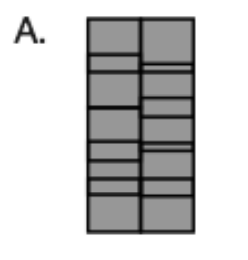 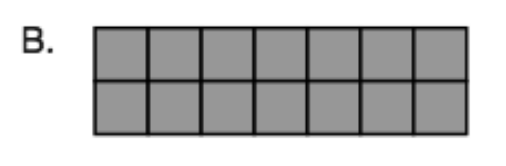 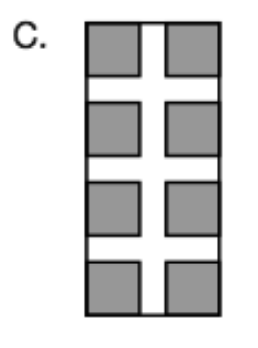 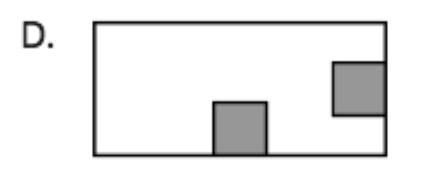 